GLAZBENA KREATIVNOST:  Pjevajmo i plešimo uz prigodne uskršnje pjesme koje su vam poznate:https://www.youtube.com/watch?v=0iUOnJA-UzM&t=9shttps://www.youtube.com/watch?v=aDtFevNJyd0&t=20sUPOZNAVANJE ŠKOLE I RADNE OKOLINE: Još malo vježbamo zbrajanje u skupu brojeva do 10S.G.- riješi zadatke na ovome linku : https://www.matific.com/hr/hr/home/maths-activities/episode/vrijeme-je-za-vo%C4%87e-zbrajanje-unutar-5/I.M. i L.V.- riješite zadatke na ovome linku: https://www.matific.com/hr/hr/teachers/episodes/FlowerAdditionUpTo10SKRB O SEBI: Danas pečemo mafine s jagodamaOtvorite link na youtube kanalu i pratite slikovni recept i izradu mafina po koracima  https://www.youtube.com/watch?v=i_RIndwKjwYU slastRADNI ODGOJ : Vježbamo grafomotorikuNa listiću imate prikazanu pisanicu ukrašenu zakrivljenim crtama. Najprije svaku crtu prijeđite polagano prstom, a zatim i olovkom. Na kraju pisanicu obojite prema želji.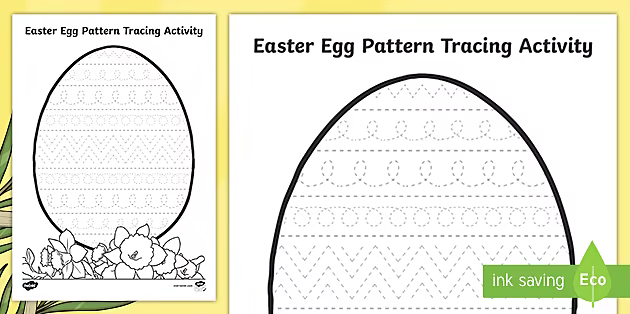 LIKOVNA KREATIVNOST: Ritam boje i likovaPribližava nam se Uskrs pa ćemo tako danas naslikati jednu pisanicu koja simbolizira uskrs.U radu možete koristiti bojice, flomastere, vodenu boju, tempere ili pastele.Drugi rad s kojim se možete igrati i oslikati ga je pilić. Trebati će vam žuta i narančasta tempera, a oslikavati ćete krugove prstima. Veliki krug je žute boje, a mali narančaste boje.Nakon rado dobro operite ruke.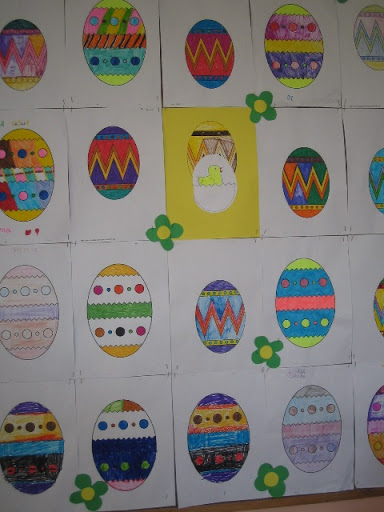 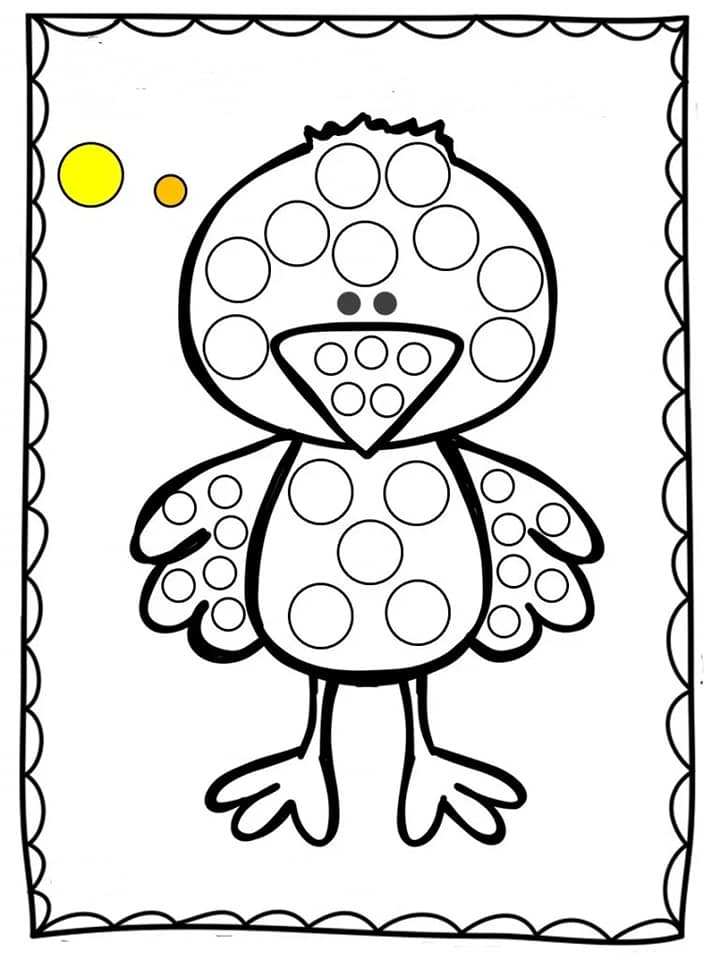 Preuzeto: FB Mališani